COMUNICATO N°12	DEL 31.03.2022RISULTATI – CLASSIFICHE – PROVVEDIMENTI DISCIPLINARI                                                                 12^ GIORNATAe rec del 30c.m.CLASSIFICA GENERALE                        CLASSIFICA COPPA DISCIPLINAPROSSIMO TURNO PRIMA AMMONIZIONESECONDA AMMONIZIONEDIFFIDATISQUALIFICA PER 1 GIORNATASQUALIFICATI = 2 GIORNATESQUALIFICA 3 GIORNATE31° campionato di calcio amatoriale“CITTA’ DI PENTA 2021 - 2022”- 19^ Coppa GALDIERI Auto -29° Memorial "Giovanni CELENTA"- Coppa Miglior Portiere -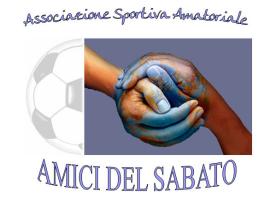 CENTRO SPORTIVO ITALIANO - SALERNOVia  E.  Bottiglieri, n. 1 – c/o Piscina Nicodemi-  84134 Salerno Tel. e fax  089/793649  www.csisalerno.net e-mail: salerno@csi-net.itCENTRO SPORTIVO ITALIANO - SALERNOVia  E.  Bottiglieri, n. 1 – c/o Piscina Nicodemi-  84134 Salerno Tel. e fax  089/793649  www.csisalerno.net e-mail: salerno@csi-net.itCENTRO SPORTIVO ITALIANO - SALERNOVia  E.  Bottiglieri, n. 1 – c/o Piscina Nicodemi-  84134 Salerno Tel. e fax  089/793649  www.csisalerno.net e-mail: salerno@csi-net.itLANCUSI STORYBRACIGLIANO11 Espulsi;Cartellini Blu: AMMONITI:.Espulsi: Cartellini Blu: Ammoniti  :ALBANO G,ALBANO F,BOTTA FEspulsi: Cartellini Blu: Ammoniti  :ALBANO G,ALBANO F,BOTTA FEspulsi: Cartellini Blu: Ammoniti  :ALBANO G,ALBANO F,BOTTA FSANTOS PENTABARONISSI33Espulsi; Cartellini Blu: Ammoniti:CERUSO D E GARZILLO AEspulsi: Cartellini Blu: Ammoniti :FRUSCIONE D E DE CHIARA R Espulsi: Cartellini Blu: Ammoniti :FRUSCIONE D E DE CHIARA R Espulsi: Cartellini Blu: Ammoniti :FRUSCIONE D E DE CHIARA R AC PENTAANTICHI VALORI08Espulsi: Cartellini Blu: Ammoniti: Espulsi: Cartellini Blu: Ammoniti : Espulsi: Cartellini Blu: Ammoniti : Espulsi: Cartellini Blu: Ammoniti : ASD CALVANICOFISCIANO10 1Espulsi: Cartellini Blu: AMMONITI:Espulsi: Cartellini Blu: AMMONITI: SESSA AEspulsi: Cartellini Blu: AMMONITI: SESSA AEspulsi: Cartellini Blu: AMMONITI: SESSA AOVER SAPORTICCIOLO30Espulsi:  Cartellini Blu: Ammoniti: Espulsi: Cartellini Blu: Espulsi: Cartellini Blu: Espulsi: Cartellini Blu: PORTICIOLOBRACIGLIANO02CARTELLINO BLU:AMATO ROSARIO       SquadraPuntiGiocateV.N.P.GFGSOVER SALERNO24107303111ANTICHI VALORI22107123511ASD CALVANICO12196304110GAIANO1293332026LANCUSI STORY11102  541820BARONISSI11112542328AC FISCIANO1092432128AC PENTA1082421827SANTOS PENTA10102441724BRACIGLIANO58125827PORTICCIOLO4101181332BRACIGLIANO25ANT VALORI25PORTICCIOLO24ASD CALVANICO19OVER SA11LANCUSI STORY11AC PENTA10GAIANO10FISCIANO9BARONISSI-11SANTOS PENTA-13X GIORNATAGIORNODATAORACAMPOANT.VALORI - CALVANICOVENERDI01/04/202220,45M.S.SEVERINOSANTOS - OVERSABATO02/04/202215,00NIKE’GAIANO - PENTARINVIATABARONISSI - BRACIGLIANODOMENICA03/04/20229,00S.SEVERINOFISCIANO - LANCUSIDOMENICA03/04/202211,00TORCHIATIRIP. PORTICCIOLOALBANO F,ALBANO G E BOTTA FBRACIGLIANOCERUSO DSANTOSFRUSCIONE DBARONISSICAROTENUTO AOVERGARZILLO ASANTOSDE CHIARA RBARONISSIAMATO ROSARIOPORT. QUARTA AMM (BLU=2 GIALLI)Salerno31/3/2022                          IL GIUDICE UNICOCOMITATO di SALERNOIL GIUDICE UNICOCOMITATO di SALERNOIL GIUDICE UNICOCOMITATO di SALERNO